УКРАЇНА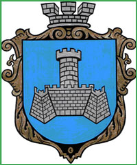 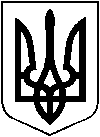 ХМІЛЬНИЦЬКА МІСЬКА РАДАВінницької областіВИКОНАВЧИЙ КОМІТЕТРІШЕННЯвід “_____” _________________2018р.                                                                    № ______      м. ХмільникРозглянувши заяву гр. Паник С.А. щодо зміни поштової адреси об’єкту нерухомого майна, відповідно до Порядку присвоєння та зміни поштових адрес об’єктам нерухомого майна, встановлення та утримання будинкових знаків в м. Хмільнику, затвердженого рішенням виконавчого комітету міської ради від р. № 139, та Інструкції про порядок проведення технічної інвентаризації об’єктів нерухомого майна, затвердженої наказом Держбуду України від 24.05.2001 № 127 (із змінами та доповненнями),  керуючись підпунктом 10 пункту «б» ст. 30, ст. 59Закону України «Про місцеве самоврядування в Україні», виконавчий комітет міської радиВ И Р І Ш И В :1. Змінити адресу земельній ділянці площею 0,08 га кадастровий номер 0510900000:00:003:1302 (Договір купівлі-продажу земельної ділянки від 27.09.2017 року, Витяг з Державного реєстру речових прав на нерухоме майно про реєстрацію права власності від 27.09.2017 року, індексний номер 98674447), що належитьгр. Гірник Сергію Андрійовичу, з вул. Тургєнєва, 79  на вул. Тургенєва, 79а, в звязку із відчудженням вільної від забудови земельної ділянки зі сладубудинковолодіння по вул. Тургєнєва, 79. Підстава заява гр. Гірник С.А. від 03.08.2018 року. 2. Рекомендувати заявнику:- звернутися до суб’єкта господарювання, у складі якого працюють відповідальні виконавці окремих видів робіт ( послуг), пов’язаних зі створенням об’єктів архітектури, які мають відповідний кваліфікаційний сертифікат  для внесення змін до технічної документації зазначеного вище об'єкту нерухомого майна; - звернутися до Центру надання адміністративних послуг м. Хмільника з метою внесення відомостей до Державного реєстру речових прав на нерухоме майно та Реєстру прав власності на  нерухоме майно;3. Контроль за виконанням цього рішення покласти на заступника міського голови з питань діяльності виконавчих органів  міської ради згідно з розподілом обов’язків. Міський голова                                  С.Б. Редчик  Лист погодження до проекту рішення виконавчого комітету Хмільницької міської ради «Про зміну поштової адреси об’єкту нерухомого майна в м.Хмільнику»	Виконавець:Начальник служби містобудівного кадастру управління містобудування та архітектури міської радиОлійник О.А.                                                                                            _________________________Погоджено:Керуючий справами виконкому міської радиМаташ С.П.                                                                                                _______________________                         Заступник міського голови з питань діяльності виконавчих органів ради      Загіка В.М.                           	______________________Начальник  управління містобудування та архітектури міської радиголовний архітектор міста Загниборода   М.М.      ________________________Начальник юридичного відділуміської ради Буликова Н.А.                                                                                          ________________________Про зміну поштової адреси об’єкту нерухомого майна в м.Хмільнику